Australian Capital TerritoryPublic Place Names (Yarralumla) Determination 2020Disallowable instrument DI2020–1made under the  Public Place Names Act 1989, s 3 (Minister to determine names)1	Name of instrumentThis instrument is the Public Place Names (Yarralumla) Determination 2020.2	Commencement This instrument commences on the day after its notification day. 3	Determination of Place NameI determine the place name as indicated in the schedule. Ben PontonDelegate of the Minister for Planning and Land Management 3 January 2020SCHEDULE(See s 3) Division of Yarralumla – Governors and Botanists The location of the public place with the following name is indicated on the associated diagram.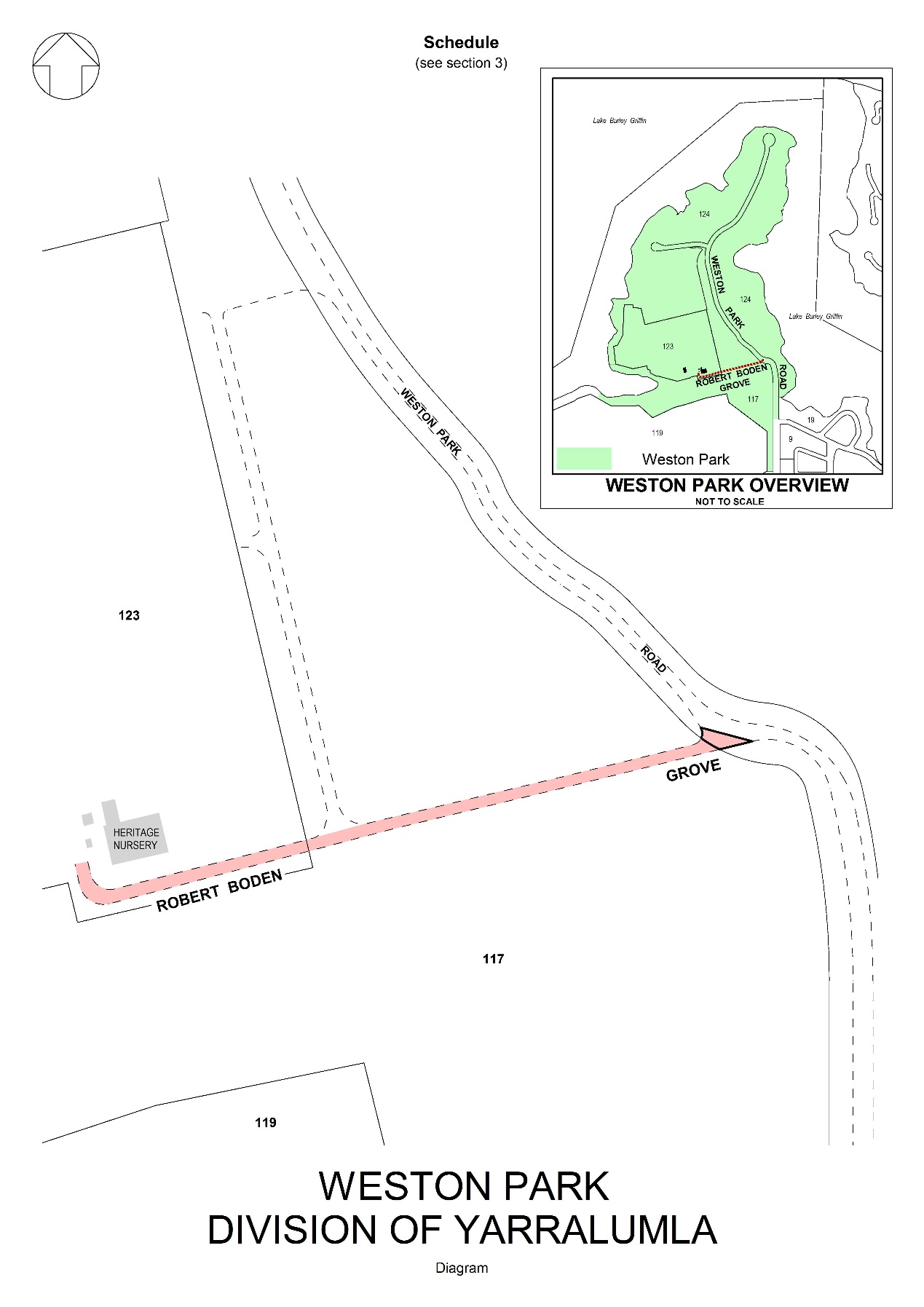 NAME ORIGINSIGNIFICANCE Robert Boden Grove Dr Robert William Boden OAM(1935–2009)Horticultural, arboreal and environmental contribution to the Australian Capital Territory (ACT)Robert Boden was a respected advocate for the value and protection of trees through his various professional and leadership roles and also by sponsoring a community awareness of the environmental importance of trees in Canberra. Boden studied at the University of Sydney before arriving in Canberra in 1954 for further studies at the Australian Forestry School, Yarralumla. Appointed an arboriculturalist in the Parks and Garden section in 1955, based at Yarralumla Nursery, he began an enduring contribution to the horticultural and environmental development of the city. Working with Lindsay Pryor, Erwin Gauba and David Shoobridge, he tested internationally-sourced species for their suitability in Canberra’s conditions. His initiatives included the development of a cultivar of Quercus palustris—the 'Freefall' pin oak—which remains one of Canberra's outstanding trees. He studied the ecological effects of changing rural land use patterns in the Canberra region for a Doctor of Philosophy at the Australian National University in 1971, joined the Commonwealth Department of Environment and Conservation, and served as Deputy Director of the Australian National Parks and Wildlife Service, before being appointed Director (1979-89) of the [Australian] National Botanic Gardens. Under his direction, the gardens became a national rather than territorial responsibility, with conservation biology added to its functions of horticulture, education and interpretation and botanical science. From 1996–2007, Boden enjoyed a rewarding practice as a Heritage Tree Consultant working throughout NSW and the ACT, including in Westbourne Woods and Weston Park, Yarralumla. 